СвиноводствоПринципы построения блок-схем и выявления источников риска при внедрении систем менеджмента качества в технологии свиноводческих комплексов / А. А. Хоченков, М. В. Джумкова, Д. Н. Ходосовский [и др.]. – Текст (визуальный) : электронный // Зоотехническая наука Беларуси. – 2019. – Т. 54, № 2. – С. 253–260. – URL:  https://elibrary.ru/item.asp?id=42317627 (дата обращения 24.03.2020)Соляник, С. В. Программа моделирования производственного процесса товарного свиноводческого комплекса с учётом помесячных технологических трендов зоотехнических параметров / С. В. Соляник, В. В. Соляник.– Текст (визуальный) : электронный // Зоотехническая наука Беларуси. – 2019. – Т. 54, № 2. – С. 230–239. – URL: https://elibrary.ru/item.asp?id=42317623 (дата обращения 24.03.2020)Требования к свиноводческим комплексам, необходимые для учёта при внедрении систем менеджмента качества и НАССР / А. А. Хоченков, М. В. Джумкова, Д. Н. Ходосовский [и др.]. – Текст (визуальный) : электронный // Зоотехническая наука Беларуси. – 2019. – Т. 54, № 2. – С. 245–25. 2– URL: https://elibrary.ru/item.asp?id=42317625 (дата обращения 24.03.2020)Разведение и племенное делоВлияние простагландинов на качество спермопродукции хряков-производителей / Д. М. Богданович, Т. Н. Бровко, И. Н. Шевцов [и др.]. – Текст (визуальный) : электронный // Зоотехническая наука Беларуси. – 2019. – Т. 54, № 1. – С. 13–18. – URL: https://elibrary.ru/item.asp?id=41860039 (дата обращения 24.03.2020) Григорьев, В. С. Динамика факторов резистентности у свиней разных генотипов в постнатальном онтогенезе / В. С. Григорьев, И. Н. Хакимов, С. В. Дежаткина. – Текст (визуальный) : электронный // Учёные записки Казанской государственной академии ветеринарной медицины им. Н.Э. Баумана. – 2019. – Т. 240, № 4. – С. 65–70. – URL: https://www.elibrary.ru/item.asp?id=41411963 (дата обращения 23.03.2020)Новые заводские линии свиней в белорусской крупной белой породе / О. Я. Василюк, Н. А. Лобан, И. Ф. Гридюшко [и др.]. – Текст (визуальный) : электронный // Зоотехническая наука Беларуси. – 2019. – Т. 54, № 1. – С. 35–45. – URL: https://elibrary.ru/item.asp?id=41860042 (дата обращения 24.03.2020)Параметры продуктивности свиней материнских пород, используемых в племенном свиноводстве, на основе применения селекционно-генетических приёмов и методов / О. Я. Василюк, И. Ф. Гридюшко, Н. А. Лобан [и др.]. – Текст (визуальный) : электронный // Зоотехническая наука Беларуси. – 2019. – Т. 54, № 1. – С. 26–34. – URL: https://elibrary.ru/item.asp?id=41860041 (дата обращения 24.03.2020) Романенко, А. В. Определение частных индексов племенной ценности свиней / А. В. Романенко, Н. М. Храмченко. – Текст (визуальный) : электронный // Зоотехническая наука Беларуси. – 2019. – Т. 54, № 1. – С. 118-123. – URL: https://elibrary.ru/item.asp?id=41860051 (дата обращения 24.03.2020)Селекционно-генетические приёмы эффективного использования генофонда свиней белорусской чёрно-пёстрой породы / И. Ф. Гридюшко, Е. С. Гридюшко, О. Я. Василюк, А. А. Бальников // Зоотехническая наука Беларуси. – 2019. – Т. 54, № 1. – С. 69–80. – URL: https://elibrary.ru/item.asp?id=41860046 (дата обращения 24.03.2020)Эффективность применения новых вариантов породно-линейных гибридов свиней / И. П. Шейко, Р. И. Шейко, Т. Н. Тимошенко [и др.]. – Текст (визуальный) : электронный // Зоотехническая наука Беларуси. – 2019. – Т. 54, № 1. – С. 164–170. – URL: https://elibrary.ru/item.asp?id=41860055 (дата обращения 24.03.2020)Кормление и содержание животныхБелковый обмен у свиней кемеровской породы / А. В. Назаренко, О. И. Себежко, В. А. Андреева [и др.]. – Текст (визуальный) : электронный // Вестник Новосибирского государственного аграрного университета. – 2019. – № 4. – С. 55–64. – URL: https://elibrary.ru/item.asp?id=42368418 (дата обращения 16.03.2020)Влияние различных технологий содержания на физическое и физиологическое развитие ремонтных свинок / И. Г. Рачков, В. А. Погодаев, Л. В. Кононова, Л. М. Смирнова. – Текст (визуальный) : электронный // Вестник Новосибирского государственного аграрного университета. – 2019. – № 3. – С. 105–111. – URL: https://elibrary.ru/item.asp?id=41387158 (дата обращения 16.03.2020)Изменение индексов макроморфометрии бедренной кости свиньи под воздействием минеральных добавок / Т. М. Шленкина, Н. А. Любин, В. В. Ахметова, Л. П. Пульчеровская. – Текст (визуальный) : электронный // Учёные записки Казанской государственной академии ветеринарной медицины им. Н.Э. Баумана. – 2019. – Т. 240, № 4. – С. 214–219. – URL: https://www.elibrary.ru/item.asp?id=41411994 (дата обращения 23.03.2020)Комлацкий, В. И. "Зелёные ростки" в российском свиноводстве / В. И. Комлацкий. – Текст (визуальный) : электронный // Зоотехническая наука Беларуси. – 2019. – Т. 54, № 2. – С. 181–187. – URL: https://elibrary.ru/item.asp?id=42317616 (дата обращения 24.03.2020)Кравченко, А. В. Влияние наночастиц хрома на качество туш, мяса и подкожного жира свиней / А. В. Кравченко. – Текст (визуальный) : электронный // Зоотехническая наука Беларуси. – 2019. – Т. 54, № 2. – С. 26–37. – URL:  https://elibrary.ru/item.asp?id=42317597 (дата обращения 24.03.2020)Шалак, М. В. Использование вторичных продуктов микробиологического синтеза аргинина в кормлении свиней / М. В. Шалак. – Текст (визуальный) : электронный // Животноводство и ветеринарная медицина. – 2019. – № 4. – С. 8–11. – URL: https://elibrary.ru/item.asp?id=41527334 (дата обращения 24.03.2020)Шалак, М. В. Продуктивные качества свиней на откорме при использовании вторичных продуктов микробиологического синтеза аргинина / М. В. Шалак. – Текст (визуальный) : электронный // Животноводство и ветеринарная медицина. – 2019. – № 4. – С. 32–37. – URL: https://elibrary.ru/item.asp?id=41527339 (дата обращения 24.03.2020)Эффективность использования кормов с орошаемых земель в рационе хряков-производителей с введением природной минеральной добавки / А. Т. Варакин, Д. К. Кулик, В. В. Саломатин, Е. А. Харламова. – Текст (визуальный) : электронный // Орошаемое земледелие. – 2019. – № 3. – С. 60–63. – URL: https://elibrary.ru/item.asp?id=42335454 (дата обращения 24.03.2020)Выращивание и кормление молоднякаБеляев, В. Поросята, отстающие в развитии / В. Беляев. – Текст (визуальный) : электронный // Эффективное животноводство. – 2019. – № 8 (156). – С. 39–40. – URL: https://elibrary.ru/item.asp?id=41282495 (дата обращения 26.03.2020)Демидович, А. П. Опыт применения лимонной кислоты поросятам с врожденной гипотрофией / А. П. Демидович. – Текст (визуальный) : электронный // Учёные записки учреждения образования Витебская ордена Знак почета государственная академия ветеринарной медицины. – 2019. – Т. 55, № 1. – С. 18–21. – URL: https://elibrary.ru/item.asp?id=37312686 (дата обращения 25.03.2020)Завертнев, В. А. Влияние подкислителей на оптимизацию биохимических процессов у поросят / В. А. Завертнев, Г. В. Комлацкий. – Текст (визуальный) : электронный // Наука и образование сегодня. – 2019. – № 8 (43). – С. 27–30. – URL: https://elibrary.ru/item.asp?id=39163285 (дата обращения 26.03.2020)Королева, А. А. Особенности питания поросят-сосунов / А. А. Королева, Е. В. Шацких. – Текст (визуальный) : электронный // Молодёжь и наука. – 2019. – № 3. – С. 27. – URL: https://elibrary.ru/item.asp?id=39565781 (дата обращения 16.03.2020)Кормление поросят-отъемышей для уменьшения применения антибиотиков. – Текст (визуальный) : электронный // Эффективное животноводство. – 2019. – № 8 (156). – С. 11–13. – URL: https://elibrary.ru/item.asp?id=41282487 (дата обращения 26.03.2020)Кузьмичев, А. В. Тепловой режим в зонах размещения поросят / А. В. Кузьмичев, Д. А. Тихомиров. – Текст (визуальный) : электронный // Электротехнологии и электрооборудование в АПК. – 2019. – № 3 (36). – С. 17–22. – URL: https://elibrary.ru/item.asp?id=41192524 (дата обращения 26.03.2020)Медетханов, Ф. А. Влияние средства из растительного сырья на развитие и рост поросят в постнатальном онтогенезе / Ф. А. Медетханов, М. И. Гилемханов, Д. П. Хадеев. – Текст (визуальный) : электронный // Учёные записки Казанской государственной академии ветеринарной медицины им. Н.Э. Баумана. – 2019. – Т. 237, № 1. – С. 138–142. – URL: https://elibrary.ru/item.asp?id=37042488 (дата обращения 23.03.2020)Оптимизация соотношения обменной энергии и доступных незаменимых аминокислот в комбикормах для молодняка свиней мясных пород / В. М. Голушко, В. А. Рощин, С. А. Линкевич, А. В. Голушко. – Текст (визуальный) : электронный // Зоотехническая наука Беларуси. – 2019. – Т. 54, № 1. – С. 215–225. – URL: https://elibrary.ru/item.asp?id=41860061 (дата обращения 24.03.2020)Петухова, М. А. Селекционно-генетические параметры откормочных и мясосальных качеств чистопородного молодняка свиней / М. А. Петухова. – Текст (визуальный) : электронный // Зоотехническая наука Беларуси. – 2019. – Т. 54, № 1. – С. 108-117. – URL: https://elibrary.ru/item.asp?id=41860050 (дата обращения 24.03.2020)Плаксин, И. Е. Повышение эффективности выращивания поросят-сосунов за счет применения роботизированных и автоматизированных средств / И. Е. Плаксин, А. В. Трифанов. – Текст (визуальный) : электронный // Технологии и технические средства механизированного производства продукции растениеводства и животноводства. – 2019. – № 2 (99). – С. 301–310. – URL: https://elibrary.ru/item.asp?id=38538712 (дата обращения 19.03.2020)Полозюк, О. Н. Влияние биодобавок на биохимические показатели крови поросят в период доращивания / О. Н. Полозюк, Т. И. Лапина. – Текст (визуальный) : электронный // Аграрный научный журнал. – 2020. – № 1. – С. 42–44. – URL: https://elibrary.ru/item.asp?id=42321609 (дата обращения 17.03.2020)Пьянкова, Е. В. Интенсивность роста трёхпородных поросят в зависимости от уровней обеспеченности обменной энергией / Е. В. Пьянкова, Н. С. Ниязов. – Текст (визуальный) : электронный // Эффективное животноводство. – 2019. – № 9 (157). – С. 123–125. – URL: https://elibrary.ru/item.asp?id=41804410 (дата обращения 26.03.2020)Ракова, А. В. Переваримость питательных веществ в организме молодняка свиней при скармливании белково-минеральной смеси / А. В. Ракова, Е. С. Ступина. – Текст (визуальный) : электронный // Молодёжь и наука. – 2019. – № 4. –С. 41. – URL: https://elibrary.ru/item.asp?id=41166809 (дата обращения 16.03.2020)Соловьева, А. Г. Разработка оригинальной добавки к корму поросят в период выращивания / А. Г. Соловьева, К. Т. Еримбетов, О. В. Обвинцева. – Текст (визуальный) : электронный // Сборник научных трудов Краснодарского научного центра по зоотехнии и ветеринарии. – 2019. – Т. 8, № 2. – С. 225–230. – URL: https://elibrary.ru/item.asp?id=38982263 (дата обращения 19.03.2020)Соляник, В. А. Оптимизация параметров микроклимата в зоне отдыха поросят / В. А. Соляник. – Текст (визуальный) : электронный // Актуальные проблемы интенсивного развития животноводства. – 2019. – № 22-2. – С. 31–36. – URL: https://elibrary.ru/item.asp?id=39153343 (дата обращения 24.03.2020)Стрельцов, В. А. Влияние вкусовых веществ на рост и сохранность поросят-сосунов / В. А. Стрельцов, А. Е. Рябичева, В. В. Лавров. – Текст (визуальный) : электронный // Известия Оренбургского государственного аграрного университета. – 2019. – № 6. – С. 290–292. – URL: https://elibrary.ru/item.asp?id=41675328 (дата обращения 23.03.2020)Щебеток, И. В. Энергосберегающий способ обогрева поросят-сосунов / И. В. Щебеток, А. Н. Карташова. – Текст (визуальный) : электронный // Актуальные проблемы интенсивного развития животноводства. – 2019. – № 22-2. – С. 24–30. – URL: https://elibrary.ru/item.asp?id=39153341 (дата обращения 24.03.2020)Эффективность применения пробиотической кормовой добавки на основе бацилл при откорме поросят-отъемышей / Т. Н. Грязнева, Е. А. Смирнова, Н. И. Малик, Т. Н. А. Ле. – Текст (визуальный) : электронный // Эффективное животноводство. – 2019. – № 8 (156). – С. 96–97. – URL: https://elibrary.ru/item.asp?id=41282511 (дата обращения 26.03.2020)Составитель: Л. М. Бабанина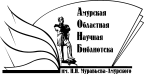 «Амурская областная научная библиотека имени Н.Н. Муравьева-АмурскогоОтдел формирования и обработки фондов